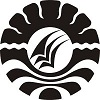 SKRIPSIPENERAPAN KONSELING COGNITIVE BEHAVIORAL UNTUK MENGURANGI GANGGUAN KECEMASAN SOSIAL PADASISWA DI SMK NEGERI 1 TINAMBUNGKABUPATEN POLEWALI MANDAROlehNURPATMALA PARDIMANJURUSAN PSIKOLOGI PENDIDIKAN DAN BIMBINGANFAKULTAS ILMU PENDIDIKANUNIVERSITAS NEGERI MAKASSAR2014